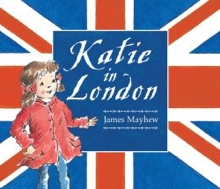 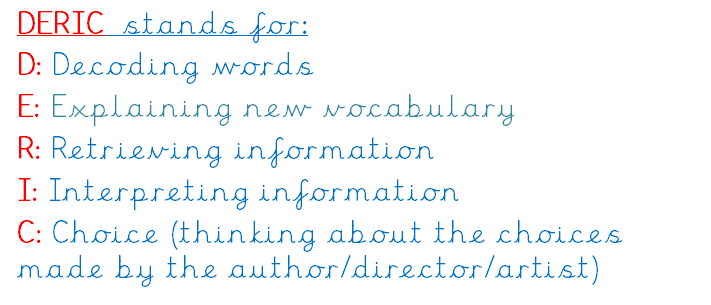 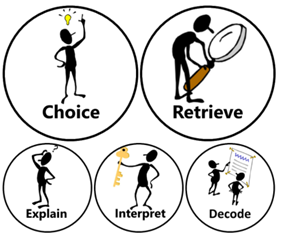 Katie in London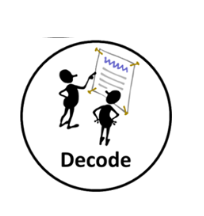 Have a go at reading this page from the story.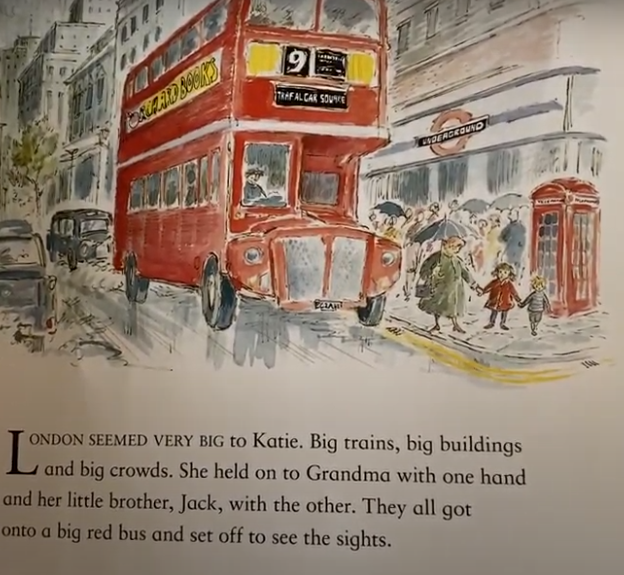 What does the word “bounding” mean?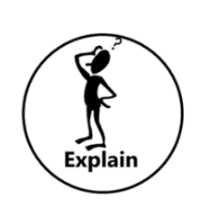 (1.04 min in video)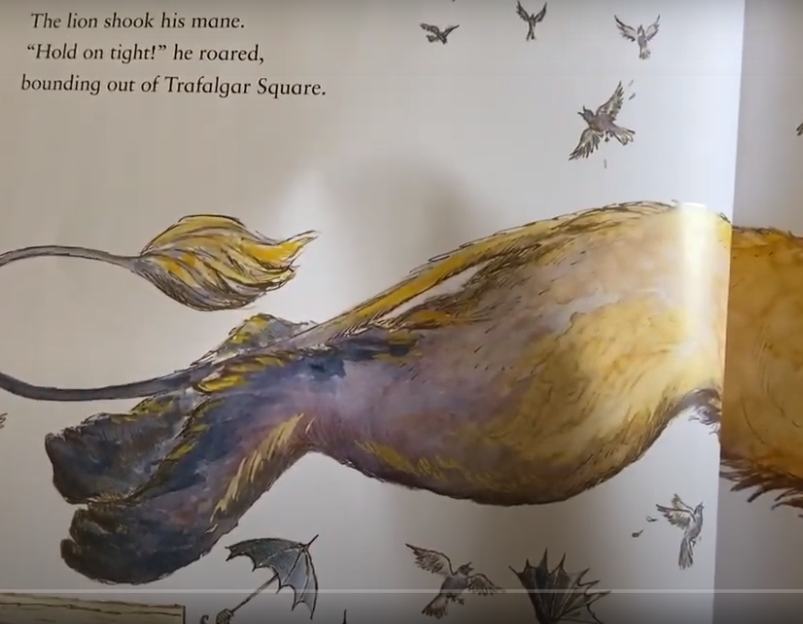 Let’s find the answer in the book….where did the lion take Katie after St Paul’s Cathedral?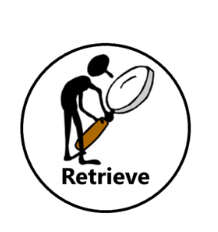 How do you think Katie was feeling when the lion woke up and started speaking to her?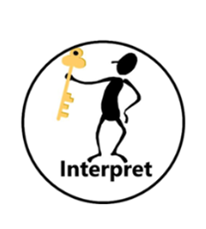 Which three famous London landmarks would you choose to visit if you were Katie?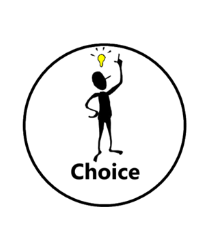 